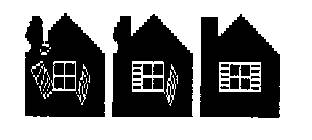 Toestemming delen van persoonsgegevensIk, ondergetekende, .................................................(ouder van jongere: .............................................) verklaar akkoord te zijn met het delen van mijn persoonsgegevens op het instroomoverleg met de mobiele diensten (regio Brussel – Halle - Vilvoorde). Zodra er zich een open plaats voor contextbegeleiding aanbiedt bij één van de mobiele diensten, stem ik in met een info-overdracht (i.c. het delen van het aanmeldingsformulier) tussen VZW De Loper en........................................................ (naam mobiele dienst in te vullen). Datum: Naam + Handtekening  